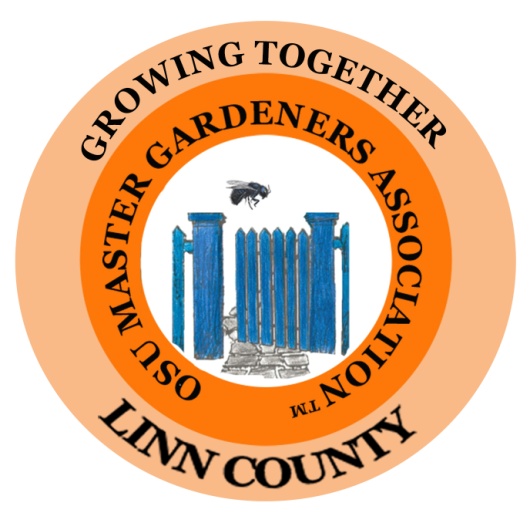 Board Meeting Minutes March 3, 2020OpeningThe regular board meeting of the Linn County Master Gardeners Association was called to order at 1:06 pm.PresentKelly Muller, PresidentRandy Peckham, 1st Vice PresidentBetty Goergen, TreasurerRanee Webb, M/L and Past PresidentNancy Hammond, Member at LargeDan Murphy, Member at LargeJanice Gregg, OMGA RepDave Krieger, Demo Garden CoordinatorBrooke Edmunds, Home HorticultureMerri NoelSusan MortonApproval of MinutesFebruary minutes were approved with a correction of one name.  Instead of Pam Thomas as present, as Farmers Market rep and Community Garden rep, the correct name should be Pam Nelson. Treasurer's ReportDeposits for the month were $299.00 for Membership Dues.  Expenses for the month were $1674.49 for books under Bee Supplies/Books budget and $257.95 for Pollinator Conference Advertising.    The bank balance was $13,478.09 and the CD balance was $1031.36.  Extension Report- Brooke EdmundsOn Thursday, March 5th, master gardeners who are mentor and plant problem scenario presenters will have a meet and greet lunch from noon-1:00pm at the Central Electric Training facility.   A pot luck was cancelled for health reasons and everyone is encouraged to bring a sack lunch.    The plant problem scenario group will have their first meeting with trainees from 1:00-2:00pm.There are three groups looking for master gardener volunteers: The Oregon Veterans Home in Lebanon is looking for someone to talk about how to use kitchen waste.The Clover and Timber Ridge schools are looking for master gardeners to help with their Science Night on April 21st from 6pm-8pm.Brookdale Assisted Living would like to have a master gardener give a presentation (your choice of topic) on April 8th from 12:00-1:00. Brooke would like to have a Speakers Bureau committee that would have a point person to go to when various community people asked for a speaker.  This committee would gather master gardener names and topics that these master gardeners are ready and willing to present.    (Later in the meeting is was suggested that this could be a sub-committee of the Community Education Outreach Committee). Brooke mentioned another possible project that Pam Nelson suggested.  There is an event on April 25th where we could set up a booth (possibly in the 3 Rivers Market parking lot).  There will be more discussion about this at the April Board Meeting.  Since this would be a project with children suggestions were to have a plexiglass worm bin display, a weed display, common bees with photos and possibly specimens, and a bean plant start.  BEEvent Pollinator ConferenceSusan Morton reported that one of the speakers was forgoing the $100 honorarium and that he had suggested that we donate that $100 to the Oregon Bee Project.  A motion was made and approved to donate that honorarium as requested.  172 were registered as of March 3, 2020.  It is expected that the conference will be full at 185 attendees.   The lunch option is no longer available as of March 2nd.  The caterer needed a count, so those still registering will be told to bring their own sack lunch. Susan was contacted by Jean who works at the Willamette Valley Bank.  Jean donated 200 packets of pollinator seed for us to share with the conference attendees.  Envelope stuffing for the conference will be at 10:00 at the Extension Office on Wednesday, March 4th.  Some of the speakers have handouts.  We will try a new vendor passport this year.  When an attendee gets all spots filled, they will get a bee button. Janice Gregg hopes to get Mini College postcards before the conference. They would be put out at the registration desk. A small group will meet Friday night to set up tables for the Saturday conference (vendors and other tables).  March 7th - Set up for the conference is from 7:00am-8:00am.  Registration opens at 8:15. At 9:00am the conference starts with opening remarks and then speakers.  Ranee Webb reported that after the conference we will have gone through almost all the tubes and liners from the Dec 2017 order.  Rich Little wants to order more of each this time and we are expecting the cost of this new order to be about $1750.   We discussed the possibility that the budget for bee supplies might be tight.  If needed we could move some money from what was budgeted for catering (which will come under budget).Betty Goergen reported that Ann Kinkley has paid for and submitted the “Oregon Beevent” domain name(s).    Ann will submit a reimbursement form soon. Ranee reported that Ann Capps needed more cookies.   Several people volunteered today to bake cookies, so we should have plenty of cookies. It was reported that Melinda Marian may order more re-useable tablecloths.  Two new tablets that also have keyboards were ordered.  New Square readers that handle chip transactions have arrived.  Two padded cases were ordered that have a zipper pocket for various cords and accessories.   Master Gardener of the Year and Behind the Scenes NominationsNominations will be requested in the weekly e-mail.   Suggestions from the Board will be included.  The Board will suggest Karin Magnuson for Master Gardener of the Year and Jean Hamilton for Behind the Scenes awards.  After receiving additional suggestions, the general membership will vote to approve nominations.  Demo Garden ReportDave Krieger said that starting March 6th work parties at the Demo Garden will be on Fridays only during the month of March.   Dave and a couple others will be working on irrigation upgrades other days of March.March 27th from 1:00-2:30 the Demo Garden Team will have a Project meeting.   Kelly Muller will have Elizabeth ask all members to join us.   In April work parties will return to Wednesdays and Fridays from 1:00-3:00.   PNW Gardening ClassesRandy Peckham reported that the classes would be on Wednesday in March from Noon-1:00 at the Albany Library.   There was discussion about making a “suggestion card” to ask those at the library talks for ideas for talk topics.Garden Tour- Saturday, June 20thBetty Goergen reported that she will be ordering more yard signs.  They were effective at advertising the Garden Tour. “New”-  Community Education Outreach Committee Betty Goergen asked the Board to approve a new “Community Education Outreach Committee”.   After discussion the Board approved a motion to create this new committee. Betty Goergen and Elizabeth Records would be the contacts.All master gardener classes would fall under this committee.  Examples are Community Garden classes, Demo Garden classes, community organization talks, Seeds to Supper classes, etc. This year most of the Seed to Supper classes will fall into a new shorter format.  POP – Power of Produce- will do a presentation to the Board next month.   NOTE:  Membership meeting talks will not fall under Community Education Outreach, but will stay under the 1st Vice President’s duties. OMGA ReportJanice Gregg reported that the quarterly OMGA meeting is this coming weekend.  Mini College plans are moving along.  Tours and mini-workshops are planned including an Oregon Bee Project Lab Tour.  Mini College registration will open April 1st.   Speakers will be finalized by May 15h. The evening of July 23rd there will be a social and buffet.  The conference will be July 24th and 25th in Corvallis on the OSU campus.  LCMGA will be responsible for decorations.  A dozen or more vases are being donated.  4-5 themed baskets will be put together for fundraising.   Likely themes are: First Aid for Gardeners, Tools of the Trade, Pollinator Basket, Garden Décor Basket, etc. The Board meeting adjourned at 2:12pm.Respectfully submitted by:Ranee Webb  Substitute for Ann Capps